Завдання для дистанційної роботи з дисципліни «Творчі майстерні» для студентів 2-го курсу спеціалізації «Мистецтвознавство»(з 13.03.2020 р. по 23.04.2020 р.)Керівник: доцент Ковальова М.М.Консультація з керівником в режимі on-line.Зарахування виконаної роботи по факту надсилання фото проведеної роботи на електрону пошту пошту керівника kovaleva2075@gmail.com.Рекомендована література:Виннер А.В. Как работают мастера живописи. – М.: Сов. Россия, 1965. – 112 с.Волков Н.Н. Цвет и колорит в живописи. – М.: Искусство, 1984. – 320 с.Григорьева Э.И. Цветоведение и колористика: Учебн. пособие для студентов высших учебн. заведений. – Тольятти: ред.-изд. отдел Тольяттинского гос. ун-та с., 2006. – 104 с.Жердзицький В. Живопис: Техніка і технологія: Навч. посібник. – Харків: ХДАДМ, 2006. – 332 с.Зайцев А.С. Наука о цвете и живопись. – М.: Искусство, 1986. – 158 с.Кулешов В.А. Теория цвета. – М.: Б.и., 2003. – 24 с.Миронова Л.Н. Цветоведение: Учеб. пособие для спец. 2229 «Интерьер и оборудование», 2230 «Пром. искусство», 2231 «Монумент. – декор. искусство». – Минск: Вища школа, 1984. – 286 с.Никитина Т.А. Цветоведение и колористика: Основы теории и систематизации цвета: Учебн. пособие. – Спб: Изд. политехн. ун-та, 2008. – 92 с. Паранюшкин Р.В. Цветоведение для художников: Колористика: Учеб. пособие для студентов высш. и сред. худож. учеб. заведений. – Ростов н/Д: Феникс, 2007. – 93 с.Цветоведение: Учебн. пособие / Д.Ф. Знатдинова [и др. ]. – Казань: КГТУ, 2007. – 139 с.Доцент кафедри ТІМ                                                    Ковальова М.М.ЧислоЗавданняОбсяг завданняПриклад13.03.20-6.04.20Натюрморт з побутових предметів у теплій гамі(копія з наведених прикладів)Побудова натюрморту живописними засобами. Прийоми прозорої техніки в академічному живопису. Ліплення форми. Нюанс і контраст в живопису. Виконується на папері (А-3). Матеріал: акварель.В даному завданні студенти відпрацьовують практичні навички побудови натюрморту форм  заради розуміння їх конструктивних і пластичних особливостей.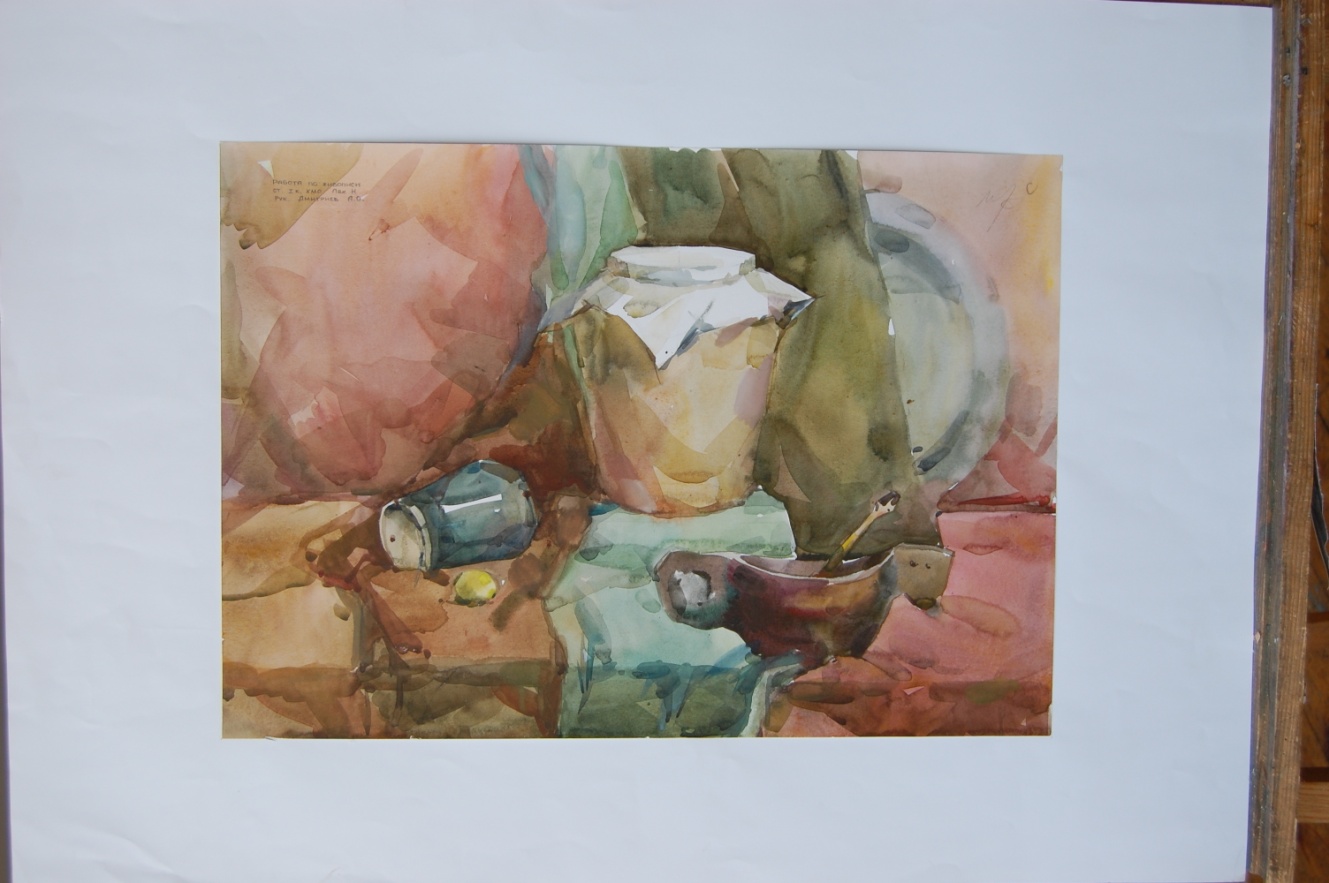 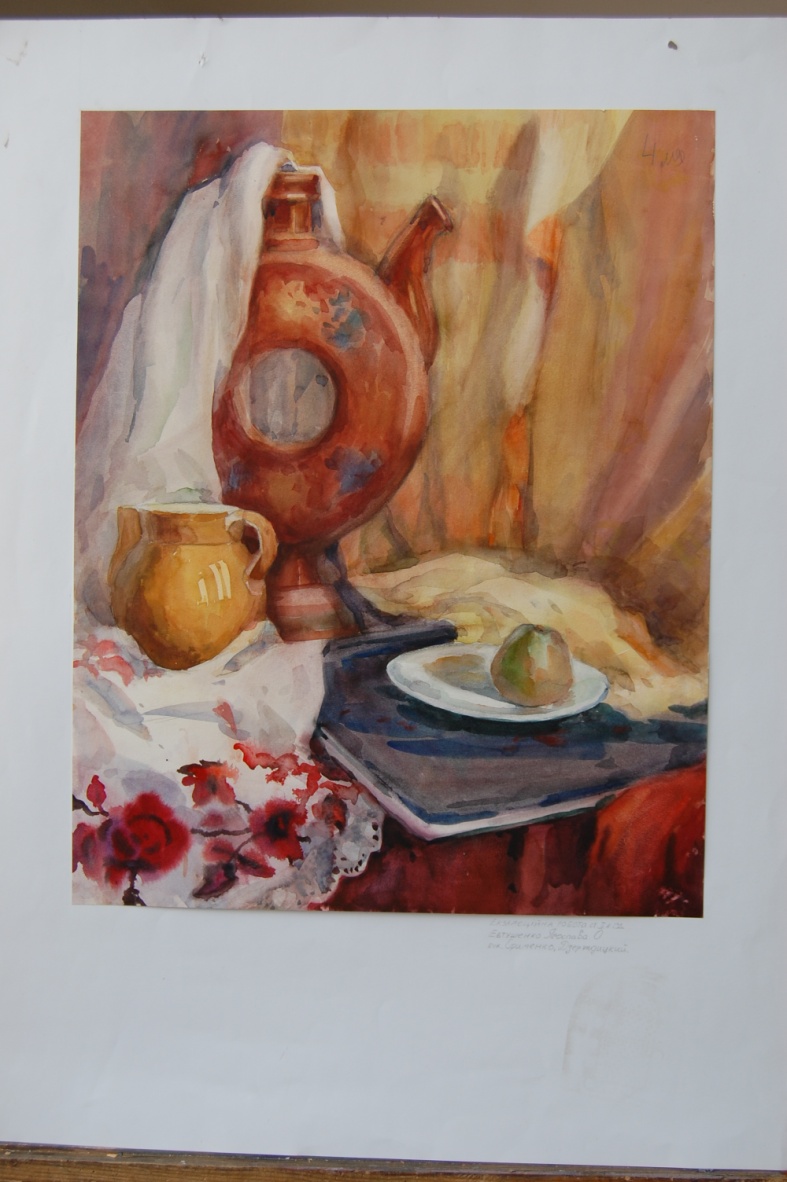 6.04.20-13.05.20Натюрморт з побутових предметів у холодній гамі (копія з наведених прикладів)Вивчення конструкції предметів натюрморту у неглибокому просторі.Виконується на папері (А-3). Матеріал: гуаш.Студентами вивчаються особливості методів вивчення форми та конструкції об’єктів, а також базові принципи виконання академічного живопису. У процесі виконання натюрморту, напрацьовуються вміння аналізувати та відтворювати об’ємні предметні форми  у відповідних тональних і колористичних співвідношеннях. 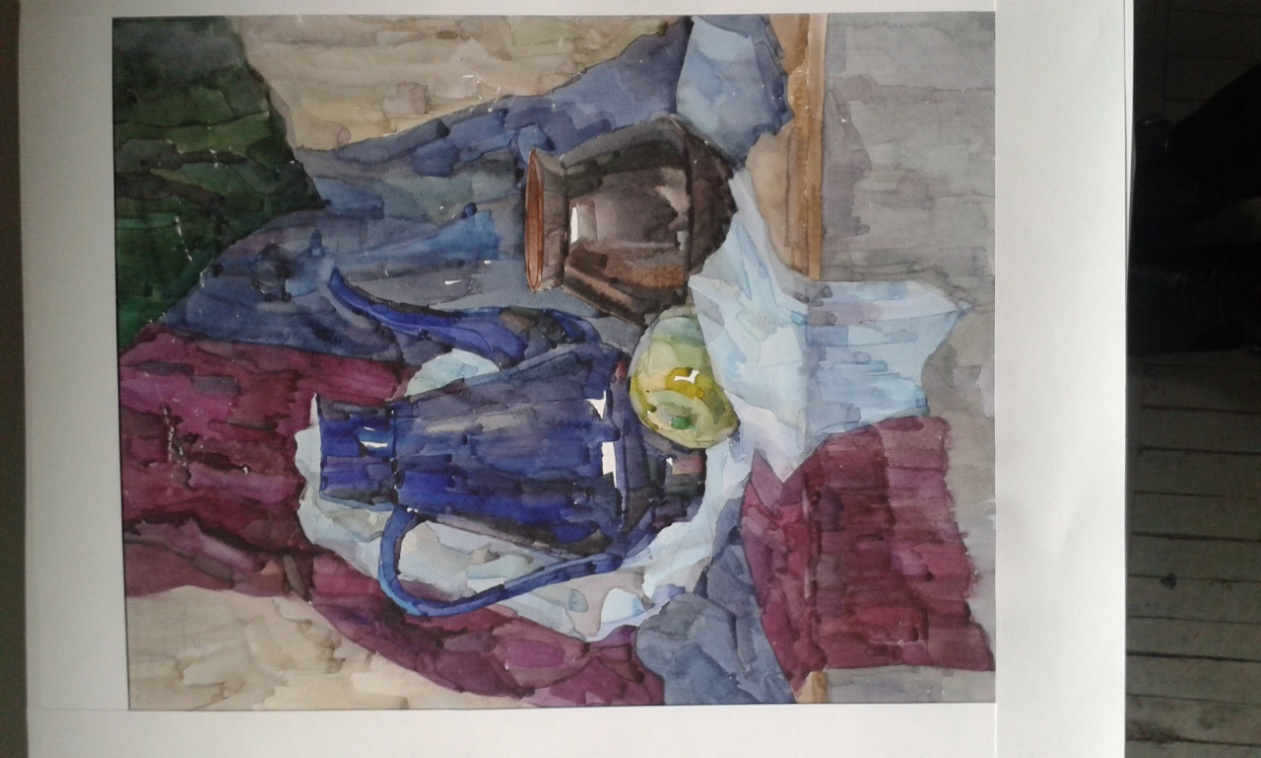 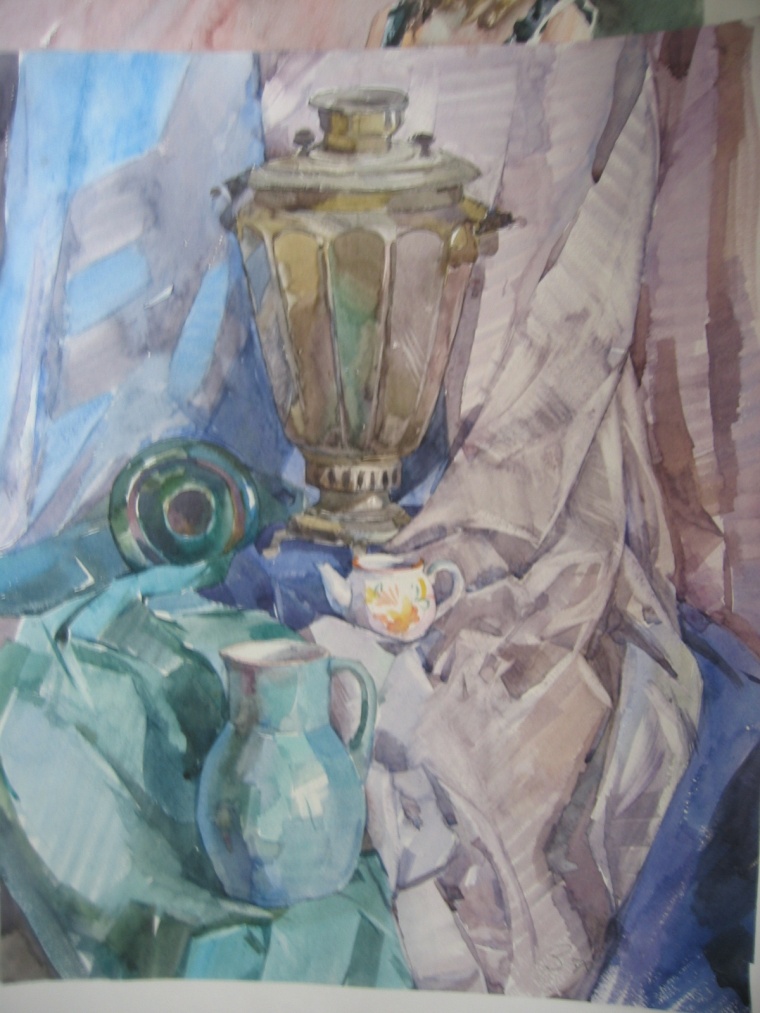 